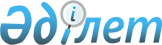 О внесении изменений и дополнения в решение Тимирязевского районного маслихата от 08 января 2021 года № 51/3 "Об утверждении бюджета Аксуатского сельского округа Тимирязевского района на 2021-2023 годы"Решение Тимирязевского районного маслихата Северо-Казахстанской области от 24 сентября 2021 года № 6/11
      Тимирязевский районный маслихат РЕШИЛ:
      1. Внести в решение Тимирязевского районного маслихата "Об утверждении бюджета Аксуатского сельского округа Тимирязевского района на 2021-2023 годы" от 08 января 2021 года №51/3 (зарегистрировано в Реестре государственной регистрации нормативных правовых актов за № 6968) следующие изменения и дополнение:
      пункт 1 изложить в новой редакции: 
      "1. Утвердить бюджет Аксуатского сельского округа Тимирязевского района на 2021-2023 годы согласно приложению 1, в том числе на 2021 год в следующих объемах:
      1) доходы – 27 108 тысячи тенге:
      Налоговые поступления –1 439 тысяч тенге;
      неналоговые поступления – 192 тысяч тенге;
      поступления от продажи основного капитала – 0 тысяч тенге;
      поступления трансфертов – 25 477 тысячи тенге;
      2) затраты – 27 450,3 тысячи тенге; 
      3) чистое бюджетное кредитование – 0 тысяч тенге:
      бюджетные кредиты – 0 тысяч тенге,
      погашение бюджетных кредитов – 0 тысяч тенге;
      4) сальдо по операциям с финансовыми активами – 0 тысяч тенге, приобретение финансовых активов – 0 тысяч тенге;
      поступления от продажи финансовых активов государства – 0 тысяч тенге;
      5) дефицит (профицит) бюджета – 342,3 тысяч тенге;
      6) финансирование дефицита (использование профицита) бюджета – 342,3 тысяч тенге, в том числе:
      поступление займов – 0 тысяч тенге;
      погашение займов – 0 тысяч тенге.
      используемые остатки бюджетных средств – 342,3 тысяч тенге.
      Дополнить пунктом 4-3 следующего содержания:
      "4-3. Предусмотреть расходы бюджета сельского округа за счет свободных остатков бюджетных средств, сложившихся на начало финансового года, неиспользованных в 2020 году согласно приложению 4";
      приложение 1 к указанному решению изложить в новой редакции согласно приложению к настоящему решению;
      Дополнить приложением 4 к указанному решению согласно приложению 2 к настоящему решению.
      2. Настоящее решение вводится в действие с 1 января 2021 года. Бюджет Аксуатского сельского округа на 2021 год Расходы бюджета Аксуатского сельского округа за счет свободных остатков бюджетных средств, сложившихся на начало финансового года, неиспользованных в 2020 году
					© 2012. РГП на ПХВ «Институт законодательства и правовой информации Республики Казахстан» Министерства юстиции Республики Казахстан
				
      Секретарь районного маслихата 

А. Асанова
Приложение 1к решению Тимирязевскогорайонного маслихатаот 24 сентября 2021 года№ 6/11Приложение 1к решению Тимирязевскогорайонного маслихатаот 8 января 2021 года№ 51/3
Категория
Класс
Подкласс
Наименование
Сумма (тысяч тенге)
1) Доходы
27108
1
Налоговые поступления
1439
04
Налоги на собственность
1439
1
Налоги на имущество
121
3
Земельный налог
59
4
Налог на транспортные средства 
1259
2
Неналоговые поступления
192
01
Доходы от аренды имущества коммунальной собственности города районного значения, села, поселка, сельского округа
192
5
Доходы от аренды имущества коммунальной собственности города районного значения, села, поселка, сельского округа
192
4
Поступления трансфертов
25477
02
Трансферты из вышестоящих органов государственного управления
25477
3
Трансферты из районного (города областного значения) бюджета
25477
Функциональная 

группа
Администратор бюджетных

 программ
Программа
Наименование
Сумма (тысяч тенге)
2) Затраты
27450,3
1
Государственные услуги общего характера
19058
124
Аппарат акима города районного значения, села, поселка, сельского округа
19058
001
Услуги по обеспечению деятельности акима города районного значения, села, поселка, сельского округа
19058 
7
Жилищно-коммунальное хозяйство
7750
124
Услуги по обеспечению деятельности акима города районного значения, села, поселка, сельского округа
7750
008
Освещение улиц населенных пунктов
6750
014
Организация водоснабжения населенных пунктов
1000
12
Транспорт и коммуникации
300
124
Аппарат акима города районного значения, села, поселка, сельского округа 
300
013
Обеспечение функционирования автомобильных дорог в городах районного значения, селах, поселках, сельских округах
300
3) Чистое бюджетное кредитование
0
4) Сальдо по операциям с финансовыми активами
0
5) Дефицит (профицит) бюджета
-342,3
6) Финансирование дефицита (использование профицита) бюджета
342,3
Категория
Класс
Подкласс
Наименование
Сумма (тысяч тенге)
8
Используемые остатки бюджетных средств
342,3
01
Остатки бюджетных средств
342,3
1
Свободные остатки бюджетных средств
342,3Приложение 2к решению Тимирязевскогорайонного маслихатаот 24 сентября 2021 года№ 6/11Приложение 4к решению Тимирязевскогорайонного маслихатаот 8 января 2021 года№ 51/3
Категория
Класс
Подкласс
Наименование
Сумма (тысяч тенге)
1. Доходы
342,3
8
Используемые остатки бюджетных средств
342,3
01
Остатки бюджетных средст
342,3
1
Свободные остатки бюджетных средст
342,3
Функциональная группа
Администратор бюджетных программ
Программа
Наименование
Сумма (тысяч тенге)
2. Расходы
342,3
1
Государственные услуги общего характера
342,3
124
Аппарат акима города районного значения, села, поселка, сельского округа
342,3
001
Услуги по обеспечению деятельности акима города районного значения, села, поселка, сельского округа
342,3